Resko, dnia 27.07.2023 r.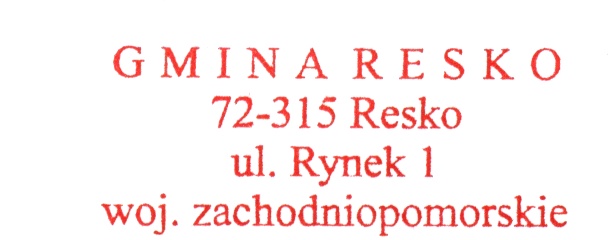 ...............................................................                                                                   pieczęć zamawiającegoZAPYTANIE OFERTOWE Nr NZ.271.4.23.ZPOFna dostawę i montaż placu zabaw w miejscowości Stara Dobrzyca, gm. ReskoW związku z realizacją zasady konkurencyjności, zwracam się z zapytaniem ofertowym o cenę.Zamawiający: Stowarzyszenie „Nasz Zakątek” Stara Dobrzyca 67, 72-315 Resko,  e-mail: zamowienia@resko.plOpis przedmiotu zamówienia:Dostawa i montaż placu zabaw w miejscowości Stara Dobrzyca, Gmina Resko.Zadanie należy wykonać zgodnie z projektem budowlanym stanowiącym załącznik do niniejszego zapytania ofertowego.Zadanie obejmuje dostawę i montaż następujących urządzeń placu zabaw:wielofunkcyjne urządzenie posiadające zjeżdżalnie, drabinki, ścianki wspinaczkowe – 1 szt.huśtawka tradycyjna (jedno siedzisko dla młodszych dzieci i jedno dla starszych) – 1 szt.bujak sprężynowy skuter – 1 szt.karuzela tarczowa – 1 szt.ławki bez oparcia – 1 szt.huśtawka ważkowa – 1 szt.ławka z oparciem – 2 szt.kosze na śmieci – 2 szt.tablica z regulaminem – 1 szt.strefy bezpieczeństwa dla urządzenia wielofunkcyjnego oraz huśtawki wahadłowej.Urządzenia placu zabaw muszą spełniać następujące wymagania:wykonane ze stali nierdzewnej lub stali ocynkowanej ogniowo (certyfikat), malowanej proszkowo farbami poliestrowymi odpornymi na promieniowanie UV (certyfikat)podesty antypoślizgowe i uchwyty z płyty polietylenowej odpornej na promieniowanie UV oraz na wilgoć,sprężyny wykonane z pręta min. 20mm ocynkowane ogniowo (certyfikat), malowane proszkowo farbami poliestrowymi odpornymi na promieniowanie UV (certyfikat),zakończenia słupów wykonane z miękkiej gumy EPDM,liny polipropylenowe z rdzeniem stalowym o min. grubości 16 mm,śruby, łańcuchy, nakrętki wstrząsoodporne wykonane ze stali nierdzewnej,wszystkie połączenia śrub muszą być zabezpieczone zaślepkami wandaloodpornymi, ślizgi zjeżdżalni wykonane z blachy nierdzewnej,ślizgawki usytuowane w stronę północną lub północno-wschodnią,fundamenty wykonane z elementów prefabrykowanych lub z konstrukcji stalowej ocynkowanej ogniowo zalewanej betonem min. B20 na miejscu,strefy bezpieczeństwa należy uzupełnić piaskiem do głębokości min. 20cm, stosować piasek o grubości ziarna 0,2mm do 8mm. Organizacja prac budowlanych:zapewnienia własnego dozoru na czas montowania elementów placu zabaw,ponoszenia pełnej odpowiedzialności za stosowanie i bezpieczeństwo wszelkich działań prowadzonych na terenie robót i poza nim, a związanych z wykonaniem przedmiotu zamówienia;ponoszenia pełnej odpowiedzialności za szkody oraz następstwa nieszczęśliwych wypadków pracowników i osób trzecich, powstałe w związku z prowadzonymi robotami, w tym także ruchem pojazdów;dbanie o porządek na terenie robót oraz utrzymywanie terenu robót w należytym stanie i porządku oraz w stanie wolnym od przeszkód komunikacyjnych;uporządkowanie terenu robót po zakończeniu prac, jak również terenów sąsiadujących zajętych lub użytkowanych przez Wykonawcę w tym dokonania na własny koszt renowacji zniszczonych lub uszkodzonych w wyniku prowadzonych prac obiektów, fragmentów terenu dróg, nawierzchni lub instalacji;usunięcie wszelkich wad i usterek stwierdzonych przez Zamawiającego w trakcie trwania robót w terminie nie dłuższym niż termin technicznie uzasadniony i konieczny do ich usunięcia;ponoszenie wyłącznej odpowiedzialności za wszelkie szkody będące następstwem niewykonania lub nienależytego wykonania przedmiotu umowy, które to szkody Wykonawca zobowiązuje się pokryć w pełnej wysokości;niezwłoczne informowanie Zamawiającego o problemach technicznych lub okolicznościach, które mogą wpłynąć na jakość robót lub termin ich zakończenia;Dostawca urządzeń zobowiązany będzie przekazać Zamawiającemu:informację identyfikującą producenta (importera);dokumentację techniczną, w której wskazane będzie w jaki sposób urządzenia zostały wyprodukowane (informacja o konstrukcji urządzeń, wymiarach, użytych materiałach, farbach i lakierach);instrukcję obsługi, włącznie z danymi na temat bezpiecznych odległości między urządzeniami, zasad kontroli i konserwacji;certyfikaty, badania i inne dokumenty potwierdzające zgodność sprzętu z normą PN-EN 1176;pisemną gwarancję na dostarczone urządzenia oraz ich montaż na okres 48 miesięcy - licząc od daty bezusterkowego odbioru robót.Do oferty należy załączyć karty katalogowe wszystkich urządzeń placu zabaw.Termin realizacji zamówienia: 120 dni od dnia podpisania umowy.Kryterium oceny ofert:Cena 100% - Zamawiający udzieli zamówienia Wykonawcy, który zaoferuje najniższą cenę za wykonanie przedmiotu zamówienia.Ceny muszą być podane w złotych polskich, w kwotach brutto (z uwzględnieniem podatku VAT).Ceny obejmują wszystkie koszty Wykonawcy.Sposób przygotowania oferty:Ofertę należy złożyć poprzez formularz na platformazakupowa.pl pod adresem https://platformazakupowa.pl/transakcja/799170 Termin złożenia oferty: ofertę złożyć należy do dnia 08.08.2023 r., do godz. 12:00. 